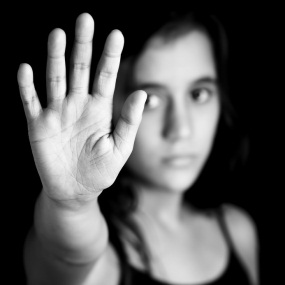 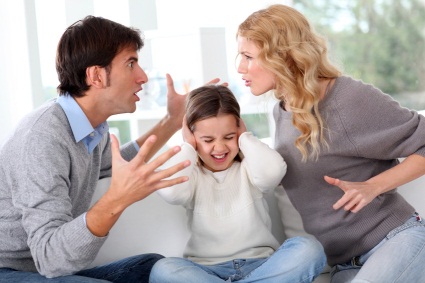 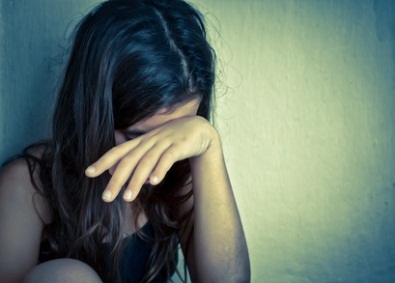 Anmeldungper Mail an nadja.wambrechtshamer@lsr-stmk.gv.at10. Fachtagung für angewandte Psychologie in der Pädagogik FANATISIERUNG, RADIKALISIERUNG, GEWALT KPH Graz  23. 01.2016Lehrer/innen und Kindergartenpädagog/inn/en werden anschließend ins Verwaltungssystem PH-Online übertragen.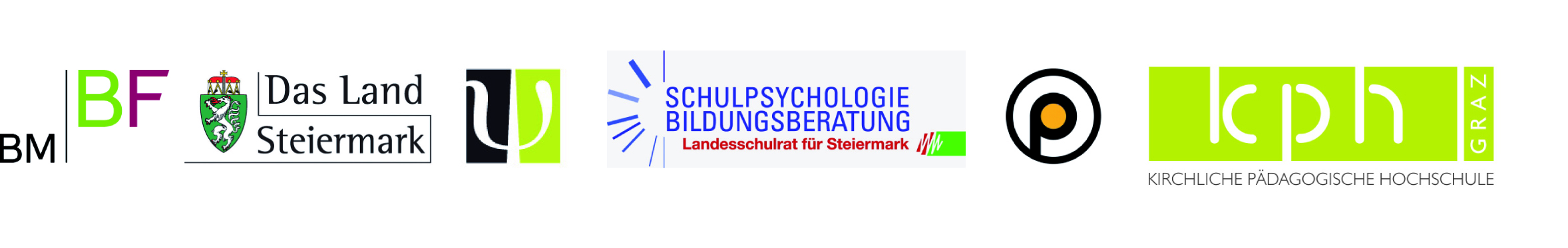           © Layout und Fotos: Nadja WambrechtshamerName:  E-Mail:Telefon: Anschrift:Lehrer/in am Schulstandort   Kindergarten-/Hortpädagog/e/inSozialpädagog/e/inPsycholog/e/inAndere BerufsgruppenAngabe des gewählten Workshops:Angabe des gewählten Workshops:Workshop A   Mag. Dr. Ernst Fürlinger„Präventionsmaßnahmen im Kontext neo-salafistischer Radikalisierung – Voraussetzungen und praktische Elemente“Workshop B    Prof. Katharina Lanzmair-Ugri, BEd„Diversität in der Schulklasse – Vielfalt stärkend leben“Workshop C    HR Dr. Josef Zollneritsch„Radikalisierung und Fanatisierung erkennen und handeln“Workshop D   Mag. Niko Reinberg "Mehr als nur Tore" – Fair Play und Teambuilding statt blinder FanatismusWorkshop E   Mag. Martina KalkhofSchwerpunkt Eltern: „An dem Ort an dem wir Recht haben, werden im Frühjahr niemals Blumen wachsen!“(Y.A)